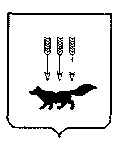 ПОСТАНОВЛЕНИЕАДМИНИСТРАЦИИ городского округа САРАНСКот   « 5 » сентября  2018 г.                                                   			№ 2065Об утверждении документации по внесению изменений в документацию по планировке территории, ограниченной улицами Полежаева, Рабочая, Коммунистическая и проспектом Ленина г. Саранска, включая проект межевания, в части изменения межевания земельного участка с кадастровым номером 13:23:0901155:890Принимая во внимание обращение ООО «РНИИЦ» от 8 августа 2018 года               № 207,  в соответствии с Федеральным законом от 6 октября 2003 года  № 131-ФЗ                «Об общих принципах организации местного самоуправления в Российской Федерации», статьями 45, 46 Градостроительного кодекса Российской Федерации, постановлением Главы Администрации городского округа Саранск от 24 мая                2010 года  № 1283 «Об утверждении документации по планировке территории, ограниченной улицами Полежаева, Рабочая, Коммунистическая и проспектом Ленина г. Саранска, включая проект межевания территории» (с изменениями, внесенными постановлением  Администрации городского округа Саранск  от                   8 августа 2016 года № 2405), постановлением Администрации городского округа Саранск от 11 мая 2018 года № 1092 «О подготовке документации по внесению изменений в документацию по планировке территории, ограниченной улицами Полежаева, Рабочая, Коммунистическая и проспектом Ленина г. Саранска, включая проект межевания, в части изменения межевания земельного участка с кадастровым номером 13:23:0901155:890», с учетом публичных слушаний по внесению изменений в документацию по планировке территории (проект межевания территории), проведенных 19 июля 2018 года,  заключения о результатах публичных слушаний, опубликованного 1 августа 2018 года, иных прилагаемых документов Администрация городского округа Саранск                            п о с т а н о в л я е т: 1. Утвердить документацию по внесению изменений в документацию по планировке территории, ограниченной улицами Полежаева, Рабочая, Коммунистическая и проспектом Ленина г. Саранска, включая проект межевания, в части изменения межевания земельного участка с кадастровым номером 13:23:0901155:890 (заказчик – ООО «СолараИнвест»).2. Контроль за исполнением настоящего постановления возложить                               на Заместителя Главы городского округа Саранск – Директора Департамента перспективного развития Администрации городского округа Саранск.       	3. Настоящее постановление вступает в силу со дня его официального опубликования. Глава  городского округа Саранск				                             П. Н. Тултаев				     Приложение  к постановлению Администрации городского округа Саранск от «___»_______2018 г. № ______Состав документации по внесению изменений в документацию по планировке территории,  ограниченной улицами Полежаева, Рабочая, Коммунистическая и проспектом Ленина г. Саранска, включая проект межевания, в части изменения межевания земельного участка с кадастровым номером 13:23:0901155:890   №п/пНаименование документа1.Пояснительная записка2.Графическая часть2.1.Основная часть проекта межевания территории:2.1.1.Схема расположения элемента планировочной структуры в составе ранее разработанной документации по планировке территории.                   М 1:50002.1.2.Чертеж межевания территории. Чертеж границ зон действия публичных сервитутов М 1:5002.2.Материалы по обоснованию проекта межевания территории2.2.2.Чертеж границ существующих земельных участков. Чертеж местоположения существующих объектов капитального строительства. Чертеж границ зон с особыми условиями использования территории